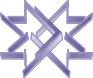 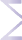 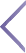 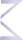 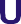 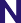 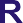 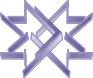 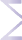 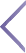 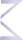 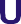 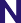 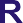 Req. Versão 001/2020 – 02/01/2020Presidente Médici – RO,____ de  	de 2021.	 	Assinatura do Aluno (a)- - - - - - - - - - - - - - - - - - - - - - - - - - - - - - - - - - - - - - - - - - - - - - - - - - - - - - - - - - - - - - - - - - - - - - - - - - - - - - - - - - - - - - -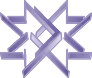 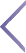 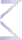 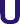 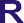 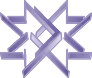 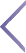 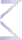 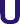 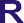 FUNDAÇÃO UNIVERSIDADE FEDERAL DE RONDÔNIACAMPUS DE PRESIDENTE MÉDICI ” Rua da Paz, Presidente Médici – RO  Fone: E-mail: sercamedici@unir.br	Site: www.unir.brFUNDAÇÃO UNIVERSIDADE FEDERAL DE RONDÔNIACAMPUS DE PRESIDENTE MÉDICI ” Rua da Paz, Presidente Médici – RO  Fone: E-mail: sercamedici@unir.br	Site: www.unir.brFUNDAÇÃO UNIVERSIDADE FEDERAL DE RONDÔNIACAMPUS DE PRESIDENTE MÉDICI ” Rua da Paz, Presidente Médici – RO  Fone: E-mail: sercamedici@unir.br	Site: www.unir.brFUNDAÇÃO UNIVERSIDADE FEDERAL DE RONDÔNIACAMPUS DE PRESIDENTE MÉDICI ” Rua da Paz, Presidente Médici – RO  Fone: E-mail: sercamedici@unir.br	Site: www.unir.brREQUERIMENTOS SERCA / PRESIDENTE MÉDICIPara: SECRETARIA DE REGISTRO E CONTROLE ACADÊMICO - SERCA / CAMPUS DE PRESIDENTE MÉDICINome do Aluno (a):  		 Matrícula Nº: _ 	Curso: 		Período: 	Turno: Telefone / Celular: 	E-mail: 				Para: SECRETARIA DE REGISTRO E CONTROLE ACADÊMICO - SERCA / CAMPUS DE PRESIDENTE MÉDICINome do Aluno (a):  		 Matrícula Nº: _ 	Curso: 		Período: 	Turno: Telefone / Celular: 	E-mail: 				Para: SECRETARIA DE REGISTRO E CONTROLE ACADÊMICO - SERCA / CAMPUS DE PRESIDENTE MÉDICINome do Aluno (a):  		 Matrícula Nº: _ 	Curso: 		Período: 	Turno: Telefone / Celular: 	E-mail: 				Para: SECRETARIA DE REGISTRO E CONTROLE ACADÊMICO - SERCA / CAMPUS DE PRESIDENTE MÉDICINome do Aluno (a):  		 Matrícula Nº: _ 	Curso: 		Período: 	Turno: Telefone / Celular: 	E-mail: 				Para: SECRETARIA DE REGISTRO E CONTROLE ACADÊMICO - SERCA / CAMPUS DE PRESIDENTE MÉDICINome do Aluno (a):  		 Matrícula Nº: _ 	Curso: 		Período: 	Turno: Telefone / Celular: 	E-mail: 				01Alteração de dados cadastrais(Anexar Comprovante)05Solicitação de Certificado	( ) 2.ª ViaSolicitação de Certificado	( ) 2.ª Via02Colação de Grau – Calendário Acadêmico06Solicitação de Diploma de Graduação	( ) 2.ª ViaSolicitação de Diploma de Graduação	( ) 2.ª Via03Declaração de:  	07Outros (Especificar / Justificar)Outros (Especificar / Justificar)04Histórico Escolar	( ) 2.ª Via07Outros (Especificar / Justificar)Outros (Especificar / Justificar)JUSTIFICATIVA/OBSERVAÇÃOObservação do responsável pelo curso, para fins de arquivamento:PROTOCOLO Nº 		/SERCA/2020 DATA: 	/	/ 2020. HORAS: 	: 	.Servidor (a)RECEBI O DOCUMENTO SOLICITADODATA: 	_/ 	/2020.Assinatura do Aluno (a)PROTOCOLO Nº 	/SERCA/2020DATA: 	/	_/2020. HORAS: 	: 	Servidor (a)FUNDAÇÃO UNIVERSIDADE FEDERAL DE RONDÔNIACAMPUS DE PRESIDENTE MÉDICI, Rua da Paz, Bairro Lino Alves Teixeira, Presidente Médici – RO Fone: 69-xxxx-xxxE-mail: sercamedici@unir.br	Site: www.unir.br